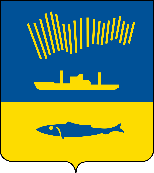 АДМИНИСТРАЦИЯ ГОРОДА МУРМАНСКАП О С Т А Н О В Л Е Н И Е                                                                                                               №     В соответствии со статьей 69.2 Бюджетного кодекса Российской Федерации, статьей 9.2 Федерального закона от 12.01.1996 № 7-ФЗ                             «О некоммерческих организациях», статьей 4 Федерального закона                         от 03.11.2006 № 174-ФЗ «Об автономных учреждениях» и статьей 6 Федерального закона от 13.07.2020 № 189-ФЗ «О государственном (муниципальном) социальном заказе на оказание государственных (муниципальных) услуг в социальной сфере» п о с т а н о в л я ю: Внести в приложение № 2 к постановлению администрации города Мурманска от 18.08.2015 № 2245 «Об утверждении Порядка формирования муниципального задания на оказание муниципальных услуг (выполнение работ) в отношении муниципальных учреждений и Порядка финансового обеспечения выполнения муниципального задания на оказание муниципальных услуг (выполнение работ) муниципальными учреждениями» (в ред. постановлений от 27.11.2015 № 3286, от 14.07.2016 № 2160,                   от 19.12.2017 № 4029, от 18.12.2020 № 2973, от 09.04.2021 № 972,                    от 21.12.2021 № 3313, от 13.09.2023 № 3163, от 19.12.2023 № 4435)                (далее – постановление) следующие изменения:- подпункт 3.3.5 дополнить новыми абзацами, следующего содержания:«При отсутствии норм, выраженных в натуральных показателях, установленных стандартом оказания услуги, в отношении муниципальной услуги, оказываемой муниципальными учреждениями, нормы, выраженные в натуральных показателях, определяются на основе анализа и усреднения показателей деятельности муниципального учреждения, которое имеет минимальный объем затрат на оказание единицы муниципальной услуги при выполнении требований к качеству оказания муниципальной услуги, отраженных в общероссийских базовых перечнях и региональном перечне (метод наиболее эффективного учреждения), либо на основе медианного значения по муниципальным учреждениям, оказывающим муниципальную услугу (медианный метод).В случае невозможности использования двух вышеуказанных методов органом, осуществляющим функции и полномочия учредителя (главным распорядителем бюджетных средств), может быть установлен иной метод.Значения норм, выраженных в натуральных показателях, необходимых для определения нормативов затрат на оказание муниципальных услуг, определяются органом, осуществляющим функции и полномочия учредителя (главным распорядителем бюджетных средств), по форме согласно приложению № 1 к настоящему Порядку с учетом показателей отраслевой специфики.».2. 	Отделу информационно-технического обеспечения и защиты информации администрации города Мурманска (Кузьмин А.Н.) разместить настоящее постановление на официальном сайте администрации города Мурманска в сети Интернет.3. 	Редакции газеты «Вечерний Мурманск» (Елкин А.Е.) опубликовать настоящее постановление.4. Настоящее постановление вступает в силу со дня официального опубликования и распространяется на правоотношения, возникшие с 01.01.2024 года.5.	Контроль за выполнением настоящего постановления оставляю за собой.Глава администрации города Мурманска                                                                       Ю.В. Сердечкин 